Background and aims of the meetingNew authority Just like today’s parents, teachers, schools, Vet trainers and job coaches are very much conscious of the loss of authority in the educational and social system. The traditional authority has been severely eroded, yet in today’s social environment it is neither desirable nor possible to recapture the authority of the past. In traditional society children did what teachers told them to do. By definition, teachers had unquestionable authority. The authoritative, distant often punitive teacher of yesteryear was replaced by a kinder, understanding and more supportive teacher. Today we are at a crossroads; the more liberal approach to education has proven unsatisfactory and only a partial answer to children’s needs, while the authoritarian approach is no longer valid in a world characterized by greater transparency and a more critical relationship to authority. We’re seeking answers to this dilemma by defining a New Authority (a concept and approach developed by prof. Dr Haim Omer and Idan Amiel).This New Authority is based on 5 principles that are simple and easy to apply:self-control: remain calm in a critical situation, forge the iron when it’s cold;presence: be as near as you can be, always show your involvement;empowerment: we need to become more powerful when guiding and counseling; net support: try to support colleagues, it takes a village to raise a child;transparency: we need open communication; we can't keep secrets.Who is this webinar designed for?Job coaches working in the field of employment of people with disabilitiesLabour market inclusion professionalsManagers of vocational rehabilitation centersEspecially when:you are sometimes confronted with behavioral problemslosing your motivation you’re seeking a new approach Webinar objectivesThe participants learn immediately applicable techniques and interventions that create perspective when their work is difficult.All the interventions are based on New Authority as a theoretical guideline.Participants will learn more about:the use of silence as a powerful toolthe bookmark as a way to remain in self-controlthe announcement as an intervention when authority is put to the testthe theoretical outlines net support, building bridges instead of declaring warThe trainerKristof Das works as a teacher trainer in an advanced bachelor degree in special needs education at UCLL (University college Leuven Limburg). He conducts research about behavioural problems and he often goes to work in schools to give training on new authority. He’s involved in different national and international projects that are aiming to reduce early school leaving and NEET’s. 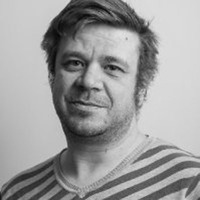 He’s a member of the workgroup ‘well-being and bullying’, part of The Flemish Education Council, the official advisory body on the education and training policy of the Flemish Community.Programme/Agenda10.00	Welcome end introduction by EPR Secretariat10.10	New Authority by Kristof Das11.40	Q&A section12.00	ConclusionsRegistrationsTo attend the webinar, please register here (registrations will open soon).The link to join the webinar and further instructions will be sent to all registered participants one week before the event.ContactsFor any info please contact Roberto Zanon: rzanon@epr.eu